УТВЕРЖДАЮДиректор департамента физическойкультуры и спорта Приморского края___________________ Ж. А. Кузнецов______________________ 2018 годаПОЛОЖЕНИЕ № __о проведении краевого физкультурного мероприятияМЕЖДУНАРОДНЫЙ ВЛАДИВОСТОКСКИЙ МАРАФОН1.ОБЩИЕ ПОЛОЖЕНИЯКраевое физкультурное мероприятие «Международный Владивостокский марафон» (далее — Забег), проводится согласно календарному плану официальных физкультурных мероприятий и спортивных мероприятий Приморского края на 2018 год.Забег проводится с целью:— пропаганды здорового образа жизни среди населения;— популяризация бега на длинные дистанции;— привлечение к участию любителей бега, спортсменов различных возрастов;— пропаганда оздоровительного бега, как активного вида отдыха;— укрепление здоровья населения.Задачей соревнований является вовлечение граждан в систематические занятия физкультурой и спортом, как важного средства укрепления здоровья населения. А также забег открывает празднование ежегодного «Дня Тигра», который проводится под попечительством президента России Владимира Путина. Маршрут забега пролегает по живописным местам о. Русского, мостам — Русский и Золотой, и заканчивается на площади Борцам за власть Советов.2. МЕСТО И СРОКИ ПРОВЕДЕНИЯ МЕРОПРИЯТИЯЗабег проводится 22 сентября 2018 года в г. Владивостоке.Место старта на дистанции 1 км (детский забег) — Центральная площадь.Место старта на дистанции 1 км (паралимпийский забег) — Центральная площадь.Место старта на дистанции 42,2 км — о. Русский, кольцо автомобильного движения.Место старта на дистанции 21,1 км — о. Русский, точка на расстояние 1000 метров от поворота на Приморский океанариум (в сторону студенческого кампуса ДВФУ).Место старта на дистанции 5 км — участок автомобильной дороги в районе ул. Калинина, д. 281.Время старта на дистанции 1 км (детский забег) — 9:50.Время старта на дистанции 1 км (паралимпийский забег) — 10:15.Время старта дистанции 42,2 км — 09:00.Время старта дистанции 21,1 км — 10:15.Время старта дистанции 5 км — 11:10. *Возможны корректировки во времени стартов.Карта трассы приведена в Приложении 1.3. РУКОВОДСТВО ПРОВЕДЕНИЯ МЕРОПРИЯТИЯОбщее руководство подготовкой и проведением мероприятия осуществляет департамент физической культуры и спорта Приморского края. Непосредственная организация забега осуществляется АНО беговой клуб «RunDnsRun» (далее – Организатор). Спортивный директор: Ольга Гаева. Телефон для связи: 8 902 557 49 66. Сайт бегового клуба: http://www. rundnsrun.ru/4. ПРОГРАММА МЕРОПРИЯТИЯ*Расписание:06:00 — 08:00 выдача стартовых пакетов на точках старта (для иногородних участников)09:00 — старт 42,2 км (кольцо на о. Русском)09:50 — старт 1 км «Детский забег»10.15 — старт 1 км «Паралимпийский забег»10:15 — старт 21,1 км (1 км от поворота на Приморский океанариум в сторону ДВФУ)11:10 — старт 5 км для одиночного, командного зачёта и семейного забегов (ул. Калинина, д. 281)15:00 — открытие трассы для автомобильного движения 15:30 — награждение участников (центральная площадь)*Возможны изменения в расписании программы мероприятия.5. УЧАСТНИКИ МЕРОПРИЯТИЯК участию допускаются жители Приморского края, субъектов Российской Федерации, а также других стран, оплатившие предварительную регистрацию. К участию допускаются бегуны, не имеющие противопоказаний по состоянию здоровья, которое подтверждается медицинской справкой с допуском на выбранную дистанцию, заверенной подписью врача. Количество участников ограничено.Лимит участников 5200 человек:1 км — 100 (детский забег);1 км — 100 (паралимпийский забег);5 км — 2 000;21,1 км — 2 000;42,2 км — 1 000. Возрастные группы участников:6 — 13 лет, детский забег, родители провожают и встречают на старте (1 км);10 — 15 лет, семейный забег (5 км) — дети могут участвовать только вместе с родителями; 16 — 17 лет, юноши и девушки (5 км);18 — 29 лет, мужчины и женщины (5, 21,1 и 42,2 км);30 — 39 лет, мужчины и женщины, (5, 21,1 и 42,2 км);40 — 49 лет, мужчины и женщины, (5, 21,1 и 42,2 км);50 — 59 лет, мужчины и женщины, (5, 21,1 и 42,2 км);60 +, мужчины и женщины, (5, 21,1 и 42,2 км). Возраст участника забега определяется на момент фактической даты проведения мероприятия.Лимит прохождения дистанции 42,2 км — 6 часов.Лимит прохождения дистанции 21,1 км — 4 часа.Лимит прохождения дистанции 5 км — 2 часа.Участники, не дошедшие до отметки финиша, по истечению лимита времени, снимаются с дистанции и доставляются к месту финиша на спец. транспорте.6. ОБЕСПЕЧЕНИЕ БЕЗОПАСНОСТИ УЧАСТНИКОВ И ЗРИТЕЛЕЙОрганизатор мероприятия обязан обеспечивать исполнение постановления правительства от 18.04.2014 № 353 «Об утверждении правил обеспечения безопасности при проведении официальных спортивных мероприятий в части обязанностей организатора (п.19 постановления).Ответственные исполнители — оргкомитет забега.Безопасность участников при прохождении дистанции марафона обеспечивается ЧОП, УВД, ГИБДД и бригадами СМП.Участники, сошедшие с дистанции или не уложившиеся в контрольное время на дистанциях 42,2 км, 21,1 км и 5 км, доставляются к месту финиша на спец. транспорте.Во избежание травм и недопущения нарушения техники безопасности, участники должны иметь спортивную форму и спортивную обувь (см. пункт 8), а также не блокировать слух посредством наушников.На трассе забега запрещается выбрасывать бумагу, стаканчики, бутылки, крышки от бутылок и прочий мусор. Весь мусор разрешается выбрасывать на пунктах питания в специально приготовленные контейнеры, либо нести с собой к месту финиша. Данное требование относится ко всем участникам забега, судьям, волонтерам, техническому персоналу, журналистам и сопровождающим.7. СТРАХОВАНИЕ УЧАСТНИКАКаждый зарегистрированный участник будет автоматически застрахован на 100 000 рублей организаторами.Страховой полис участника действует с момента прибытия спортсмена к месту старта и до момента финиша или снятия с дистанции.8. ОСОБЕННОСТИ ТРАССЫ И НЕОБХОДИМОЕ СНАРЯЖЕНИЕВо время забега могут меняться погодные условия, в том числе смена направления ветра и возможны осадки. Важно предусмотреть правильную и удобную экипировку.Всем участникам забега настоятельно рекомендуется иметь при себе следующие вещи и спортивную экипировку.Обувь: — беговые кроссовки, предназначенные для асфальтового покрытия.Низ:— удобные спортивные штаны, шорты или тайтсы, не сковывающие движения.Верх:— удобная, не сковывающие движения спортивная майка, футболка с короткими или длинными рукавами, из влагоотводящей ткани.Голова:— спортивный головной убор, защищающий от солнца;— солнцезащитные очки (по желанию).Рекомендовано использование солнцезащитного крема.9. ОПРЕДЕЛЕНИЕ ПОБЕДИТЕЛЕЙОсуществляется с помощью электронной системы MYLAPS. Каждому участнику будет выдан номер с электронным чипом.ОДИНОЧНЫЙ ЗАЧЁТНа дистанциях 5 км, 21,1 км и 42,2 км проводится абсолютный зачёт и зачет по возрастным группам.КОМАНДНЫЙ ЗАЧЁТНа дистанции 5 км проводится абсолютный зачёт среди команд. Количество участников от 5 человек. Победители определяется по сумме времени первых пяти участников команды.Победители абсолютных зачетов определяются по ган-тайму, победители возрастных категорий определяются по чип-тайму (чистое время).Оргкомитет мероприятия не гарантирует получение личного результата участником в следующих случаях: - повреждение электронного чипа хронометража;- размещение стартового номера в месте отличном от указанного (на груди);- утрата стартового номера;- дисквалификация участника.Отчет о проведении забега и итоговые протоколы будут опубликованы на сайте www.vladivostokmarathon.ru, www.rundnsrun.ru и www.russiarunning.com в течение 3-х дней после окончания мероприятия. За информацию, представленную на других информационных источниках организаторы ответственности не несут.10. ПУНКТЫ ПИТАНИЯНа дистанции 42,2 км будут расположены пункты питания: сухофрукты, бананы и белый изюм; вода, изотоники, губки для обтирания. Туалеты расположены в стартовых, финишной зоне и после каждого пункта питания.11. НАГРАЖДЕНИЕПризовой фонд 1 000 000 рублей распределяется между победителями в одиночном абсолютном зачёте:Победители на дистанциях 5 км, 21,1 км, 42,2 км среди мужчин и женщин, а также команды, награждаются кубками.Все участники, прошедшие заявленную дистанцию награждаются памятными медалями забега.12.УСЛОВИЯ ФИНАНСИРОВАНИЕРасходы по организации и проведению соревнований по статье расходов «Обеспечение медицинской помощью участников мероприятий» осуществляются за счет средств краевого бюджета, предусмотренных департаменту физической культуры и спорта Приморского края на реализацию календарного плана официальных физкультурных мероприятий и спортивных мероприятий Приморского края на 2017 год и переданных КГАУ «ЦСП-ШВСМ» в виде субсидий на выполнение государственного задания.Расходы по проезду, проживанию, питанию, суточные в пути и страхованию участникам, тренерам и представителям за счёт средств командирующих организаций.Все расходы по подготовке забега, питание по трассе, обеспечение санитарно-технических служб, оплате судейства, награждению победителей, призеров и участников, оплачиваются за счёт средств бегового клуба «RunDnsRun», спонсорских и стартовых взносов.Расходы по участию в забеге (стартовые взносы, суточные, проезд, питание, проживание, прокат необходимого снаряжения) несут командирующие организации или сами участники.Стартовые взносы*:42,2 км — 3 000 рублей (с человека);21,1 км — 2 000 рублей (с человека);5 км — 1 000 рублей (с человека);1 км — 1 000 рублей (с человека)*Для участия в мероприятии необходимо подать предварительно онлайн заявку и оплатить стартовый взнос на сайте http://vladivostokmarathon. ru/    до 17 сентября 2018 гПовышение стоимости проходит:01 марта на 10%18 июля на 10%21 августа на 15%Для дистанции 1 км стоимость участия не меняется.Пенсионеры (мужчины старше 60 лет, женщины старше 55 лет) оплачивают не более 50% от стартовых взносов любой дистанции.Согласно положению, в случае отказа от участия в мероприятии, стартовые взносы участнику не возвращаются, но участник имеет право забрать свой стартовый пакет после мероприятия или переоформить заявку на третье лицо в срок до 10 сентября 2018г.. Переоформление дистанции на другого участника.Зарегистрированный участник может переоформить регистрацию на третье лицо, не зарегистрированное ранее на Забег, в период с 01.12.2017 по 10.09.2018. Для переоформления регистрации зарегистрированный участник должен заполнить заявку установленной формы (указав свои Ф. И. О, контактный телефон, а также Ф.И.О., дату рождения, электронную почту и контактный телефон лица, на которое будет осуществляться перегистрация). Заявка направляется на электронный адрес info@vladivostokmarathon. ru13. ЗАЯВКИДля участия в мероприятии необходимо подать предварительно онлайн заявку и оплатить стартовый взнос на сайте http://vladivostokmarathon.ru/ до 17 сентября 2018 г.Заявку на командное участие необходимо направить на почту info@vladivostokmarathon. ru, указав в заявке название команды, в ответ вы получите промо-код, который позволит при регистрации на сайте автоматически присоединять участников к выбранной команде.Получение стартового пакета осуществляется с 19 по 21 сентября с 10:00 — 20:00 (место выдачи будет указано за месяц до мероприятия). При себе необходимо иметь документ удостоверяющий личность и оригинал медицинской справки. Получить стартовый пакет за третье лицо возможно, предъявив удостоверение личности и медицинскую справку третьего лица.Для всех дистанций 21,1 и 42,2 км 5км и 1 км необходимо предоставить медицинскую справку с подписью врача спортивной медицины и печатью мед. учреждения, разрешающую участие в забеге.Медицинские документы, предоставленные в зоне выдачи старт. пакетов, не возвращаются. Ксерокопия медицинской справки принимается комиссией только при предъявлении оригинала. При отсутствии удостоверения личности и медицинской̆ справки участник к соревнованию не допускается, стартовый номер и стартовый пакет участника соревнования не выдаются. Участник имеет право получить свой стартовый пакет только после мероприятия.Возрастные группы 10-15 лет допускаются на дистанцию 5 км только в присутствие родителей в «семейном забеге». Возрастные группы 16-17 лет допускаются на дистанцию 5 км без сопровождения взрослых. При получение стартового пакета необходимо предоставить разрешение от родителей на участие в забеге.Возрастная группа 6-13 лет допускается на дистанцию 1 км без сопровождения родителей (взрослые провожают и встречают на финише). Получение стартового пакета осуществляется родителями. Образец справки см. Приложении 2.14. ХРОНОМЕТРАЖХронометраж осуществляется с помощью электронной системы MYLAPS. Каждому участнику выдается номер с электронным чипом индивидуального хронометража. Дополнительные средства контроля результатов участников:- система видео регистрации;- фиксация прохождения контрольных точек и финиша судьями.Протесты и претензии, касающиеся итогового личного результата участника, направляются на почту info@vladivostokmarathon. ru самим участником или его представителем (тренером, родственником). Протесты и претензии рассматриваются организаторами забега в течении суток.15. КОНТАКТЫПо всем возникающим вопросам обращаться по адресу: г. Владивосток, пр-т Красного знамени, д. 59, оф. 503.Телефон Организатора Забега: 8-800-505-47-20 (бесплатно по всей России), +7 967-719-13-55.E-mail: info@vladivostokmarathon. ruРегистрация и подробная информация о Забеге доступна  на сайте: http://vladivostokmarathon. ru/*Организатор оставляет за собой возможность до 15 апреля 2018 года внести  незначительные изменения в Положение. ДАННОЕ ПОЛОЖЕНИЕ ЯВЛЯЕТСЯ ОФИЦИАЛЬНЫМВЫЗОВОМ НА ЗАБЕГПриложение 1. Схема трассы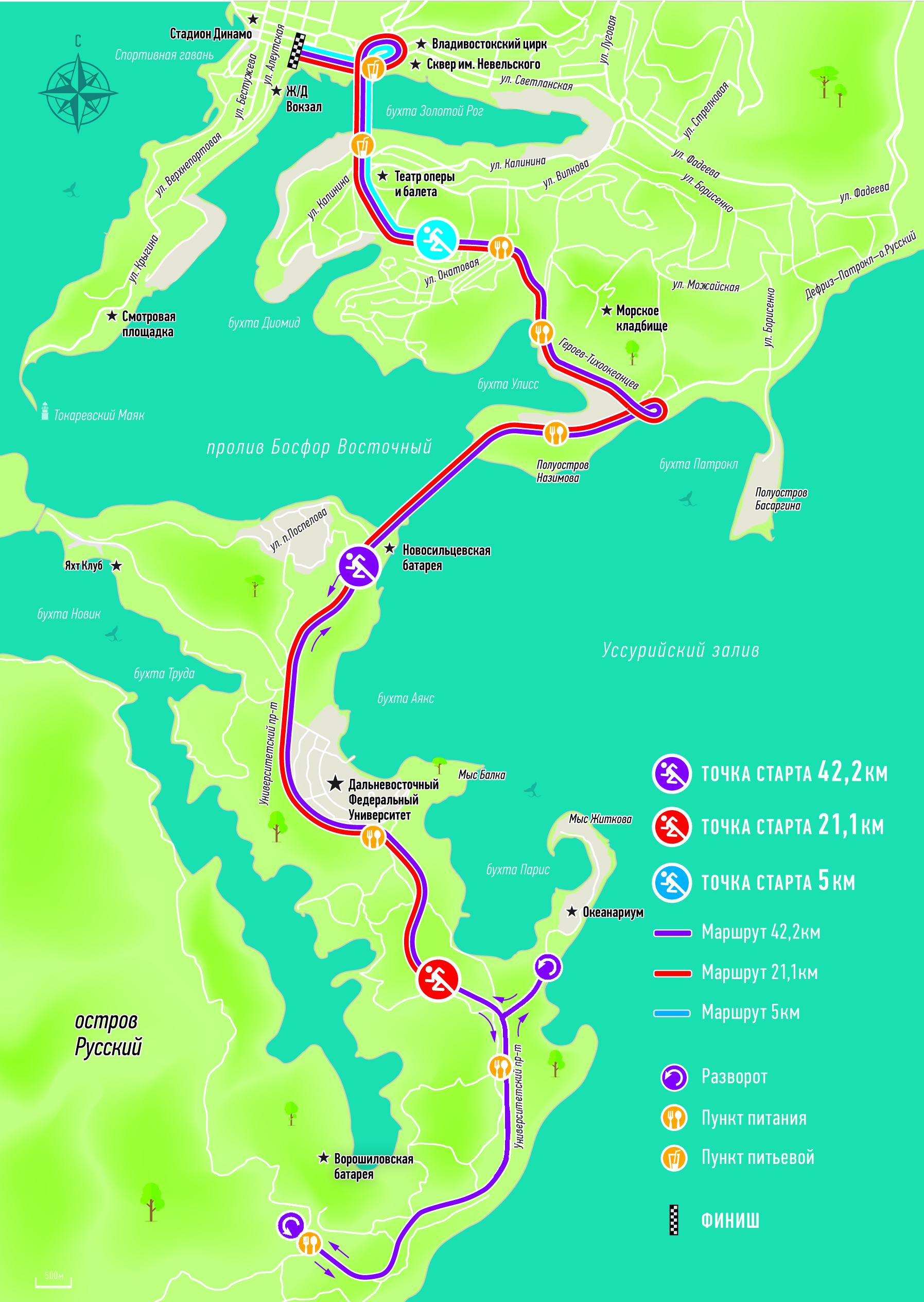 Приложение 2МЕДИЦИНСКАЯ СПРАВКАКому и когда нужно предъявить медицинскую справку? Когда вы будете забирать свой стартовый пакет (дату, время и место выдачи организаторы сообщат позже на сайте, соцсетях и в СМИ) — необходимо взять с собой оригинал справки и заполненную расписку об ответственности за свое здоровье и паспорт. Если вы хотите получить стартовый пакет за другого человека — необходимо иметь оригинал его справки и заявления, копию его паспорта. Алгоритм. Подойти к столу «Проверка медицинских справок» и предъявить оригинал справки и заполненную расписку.Медицинский сотрудник проверяет справку и расписку. Если справка в порядке — на расписку ставится штамп. Волонтер делает копию справки. Оригинал хранится у участника. Участник с паспортом и распиской идет за стартовым комплектом.Стартовый комплект выдается участнику в обмен на расписку со штампом.Что должно быть написано в справке?На справке должны стоять три печати: печать врача и две печати медицинского учреждения (вместо одной из них может быть штамп). Правильная формулировка для текста на справке такая: «Допущен к участию в соревнованиях по циклическим видам спорта — бег до... км» или же «здоров противопоказаний к занятию физической культуры не имеет».Максимальный возможный срок действия медицинской справки — 6 месяцев, и с такой формулировкой вы сможете принимать участие в любых соревнованиях нашей серии с одной и той же справкой в течение всего этого срока.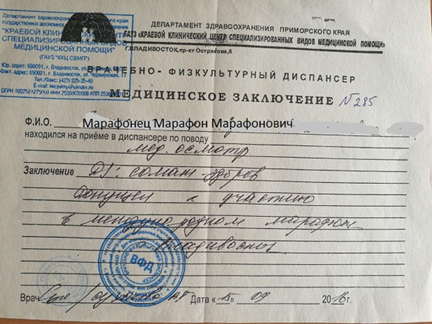 Нужен ли оригинал справки или достаточно предъявить копию?Во время регистрации на соревнование вы предъявляете нам оригинал справки при получении стартового комплекта.Каков срок действия справки?Справка действительна в течение 6 месяцев со дня выдачи, если в ней не указано иное.Где я могу получить требуемую справку к соревнованиям?Мы рекомендуем пройти медосмотр и получить допуск и  встать на учет и получить справку во врачебно-физкультурном диспансере. Район «Чуркин», ул. Черемуховая, 11. +7(423) 225-36-41, отделение лечебной физкультуры. А также вы можете получить справку для марафона «Мосты Владивостока», пройдя обследование в одном из следующих учреждений:Амбулаторно-поликлинические учреждения — в поликлинике, амбулатории или здравпункте.Отделение спортивной медицины — кабинет, который может находится в поликлинике, амбулатории или здравпункте.\Почему раньше брали только расписки, а теперь требуются еще и справки от участников?21 июня 2016 г., вступил в силу приказ Министерства здравоохранения РФ N134н, который отменил ранее действующий приказ от 9 августа 2010 г. N 613н. В данном нормативном документе указано, что основанием для допуска лица, занимающегося физической культурой, к физкультурным мероприятиям является наличие у него медицинского заключения о допуске соответственно к занятиям физической культурой.Мы вынуждены соблюдать законы и подзаконные акты.*Информация предоставлена порталом grom. clubРаспределение призового фондаРаспределение призового фондаРаспределение призового фондаРаспределение призового фондаРаспределение призового фондаРаспределение призового фондаРаспределение призового фондаМЕСТО/дистанция42,242,221,121,155МЕСТО/дистанцияМЖМЖМЖ11500001500007500075000300003000029000090000500005000020000200003500005000025000250001000010000